          Fecha: 29/05/2023CONSTANCIA DE INICIO DE EJECUCIÓN:Verificado el cumplimiento de los requisitos de ejecución del contrato previstos en el artículo 41 de la ley 80 de 1993 https://www.medellin.gov.co/normograma/docs/astrea/docs/ley_0080_1993.htm, y los requisitos pactados en los estudios previos, pliego de condiciones, propuesta aprobada y minuta del contrato, se deja constancia que a partir de la fecha, se inicia la ejecución del siguiente contrato: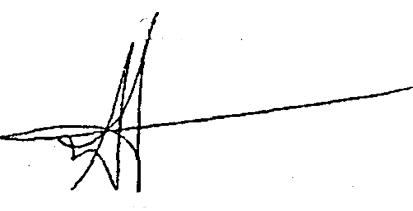 ______________________________NOMBRE SupervisorNOTA: La diligencia del presente formato hace las veces del botón de inicio de ejecución en SECOP II.CONTRATANTE:Distrito Especial de Ciencia, Tecnología e Innovación de Medellín - Secretaría de Seguridad y Convivencia CONTRATISTA:NEX COMPUTER S A SNIT :830110570-1NÚMERO DEL CONTRATO:4600098242FECHA DE INICIO: 29/05/2023       FECHA DE TERMINACIÓN: 22/07/2023OBJETO:  Adquirir equipos de cómputo y periféricos con destino a los Organismos de Seguridad y JusticiaREPRESENTANTE LEGAL:URIEL ROMAN CAMARGOCC:79.341344VALOR:$ 62.132.951DURACIÓN:45 días 